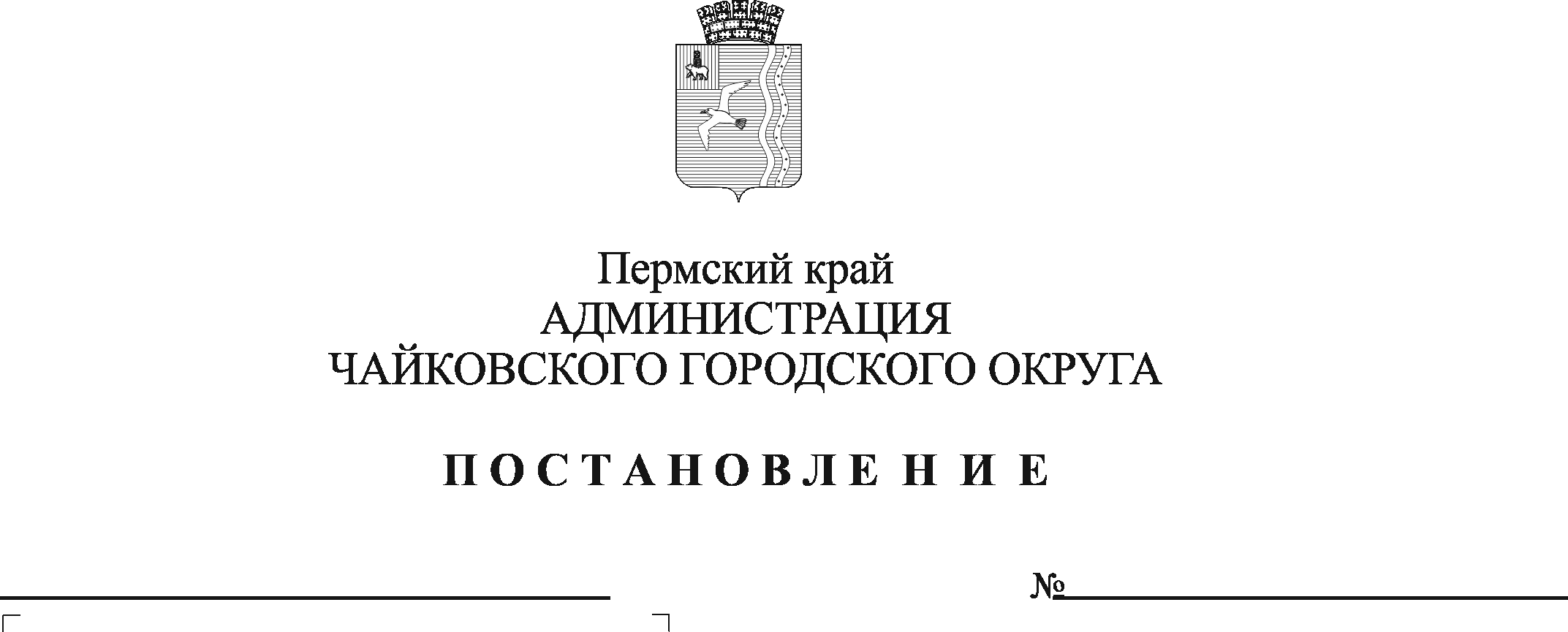 В соответствии со статьей 179 Бюджетного кодекса Российской Федерации, Федеральным законом от 28 июня 2014 г. № 172-ФЗ «О стратегическом планировании в Российской Федерации», Уставом Чайковского городского округа, постановлением администрации города Чайковского от 19 февраля 2019 г. № 249 «Об утверждении Порядка разработки, реализации и оценки эффективности муниципальных программ Чайковского городского округа»ПОСТАНОВЛЯЮ:Внести изменения в муниципальную программу «Муниципальные дороги Чайковского городского округа», утвержденную постановлением администрации города Чайковского от 21 января 2019 г. № 12/1 (в редакции постановлений от 01.04.2020 № 363, от 27.08.2020 № 784), изложив приложение 3 к муниципальной программе в редакции, согласно приложению к настоящему постановлению.Опубликовать постановление в муниципальной газете «Огни Камы» и разместить на официальном сайте администрации Чайковского городского округа.Постановление вступает в силу со дня его официального опубликования.Глава городского округа-глава администрацииЧайковского городского округа                                                       Приложениек постановлению администрацииЧайковского городского округаот _____ №Сводные финансовые затраты и показатели результативности выполнения муниципальной программы«Муниципальные дороги Чайковского городского округа»Наименование задачи, мероприятияИсполнительИсточник финансированияОбъем финансирования (тыс. руб.)Объем финансирования (тыс. руб.)Объем финансирования (тыс. руб.)Объем финансирования (тыс. руб.)Объем финансирования (тыс. руб.)Показатели результативности выполнения программыПоказатели результативности выполнения программыПоказатели результативности выполнения программыПоказатели результативности выполнения программыПоказатели результативности выполнения программыПоказатели результативности выполнения программыПоказатели результативности выполнения программыПоказатели результативности выполнения программыПоказатели результативности выполнения программыНаименование задачи, мероприятияИсполнительИсточник финансированияОбъем финансирования (тыс. руб.)Объем финансирования (тыс. руб.)Объем финансирования (тыс. руб.)Объем финансирования (тыс. руб.)Объем финансирования (тыс. руб.)Наименование показателяед.изм.ед.изм.ед.изм.базовое значениеПланПланПланПланНаименование задачи, мероприятияИсполнительИсточник финансированияВсего201920202021    20222019202020212022Подпрограмма 1 «Приведение в нормативное состояние автомобильных дорог общего пользования местного значения»Подпрограмма 1 «Приведение в нормативное состояние автомобильных дорог общего пользования местного значения»Подпрограмма 1 «Приведение в нормативное состояние автомобильных дорог общего пользования местного значения»Подпрограмма 1 «Приведение в нормативное состояние автомобильных дорог общего пользования местного значения»Подпрограмма 1 «Приведение в нормативное состояние автомобильных дорог общего пользования местного значения»Подпрограмма 1 «Приведение в нормативное состояние автомобильных дорог общего пользования местного значения»Подпрограмма 1 «Приведение в нормативное состояние автомобильных дорог общего пользования местного значения»Подпрограмма 1 «Приведение в нормативное состояние автомобильных дорог общего пользования местного значения»Подпрограмма 1 «Приведение в нормативное состояние автомобильных дорог общего пользования местного значения»Подпрограмма 1 «Приведение в нормативное состояние автомобильных дорог общего пользования местного значения»Подпрограмма 1 «Приведение в нормативное состояние автомобильных дорог общего пользования местного значения»Подпрограмма 1 «Приведение в нормативное состояние автомобильных дорог общего пользования местного значения»Подпрограмма 1 «Приведение в нормативное состояние автомобильных дорог общего пользования местного значения»Подпрограмма 1 «Приведение в нормативное состояние автомобильных дорог общего пользования местного значения»Подпрограмма 1 «Приведение в нормативное состояние автомобильных дорог общего пользования местного значения»Подпрограмма 1 «Приведение в нормативное состояние автомобильных дорог общего пользования местного значения»Подпрограмма 1 «Приведение в нормативное состояние автомобильных дорог общего пользования местного значения»Цель Подпрограммы - Поддержание автомобильных дорог местного значения общего пользования и искусственных сооружений на них на уровне, соответствующем категории дорогиЦель Подпрограммы - Поддержание автомобильных дорог местного значения общего пользования и искусственных сооружений на них на уровне, соответствующем категории дорогиЦель Подпрограммы - Поддержание автомобильных дорог местного значения общего пользования и искусственных сооружений на них на уровне, соответствующем категории дорогиЦель Подпрограммы - Поддержание автомобильных дорог местного значения общего пользования и искусственных сооружений на них на уровне, соответствующем категории дорогиЦель Подпрограммы - Поддержание автомобильных дорог местного значения общего пользования и искусственных сооружений на них на уровне, соответствующем категории дорогиЦель Подпрограммы - Поддержание автомобильных дорог местного значения общего пользования и искусственных сооружений на них на уровне, соответствующем категории дорогиЦель Подпрограммы - Поддержание автомобильных дорог местного значения общего пользования и искусственных сооружений на них на уровне, соответствующем категории дорогиЦель Подпрограммы - Поддержание автомобильных дорог местного значения общего пользования и искусственных сооружений на них на уровне, соответствующем категории дорогиЦель Подпрограммы - Поддержание автомобильных дорог местного значения общего пользования и искусственных сооружений на них на уровне, соответствующем категории дорогиЦель Подпрограммы - Поддержание автомобильных дорог местного значения общего пользования и искусственных сооружений на них на уровне, соответствующем категории дорогиЦель Подпрограммы - Поддержание автомобильных дорог местного значения общего пользования и искусственных сооружений на них на уровне, соответствующем категории дорогиЦель Подпрограммы - Поддержание автомобильных дорог местного значения общего пользования и искусственных сооружений на них на уровне, соответствующем категории дорогиЦель Подпрограммы - Поддержание автомобильных дорог местного значения общего пользования и искусственных сооружений на них на уровне, соответствующем категории дорогиЦель Подпрограммы - Поддержание автомобильных дорог местного значения общего пользования и искусственных сооружений на них на уровне, соответствующем категории дорогиЦель Подпрограммы - Поддержание автомобильных дорог местного значения общего пользования и искусственных сооружений на них на уровне, соответствующем категории дорогиЦель Подпрограммы - Поддержание автомобильных дорог местного значения общего пользования и искусственных сооружений на них на уровне, соответствующем категории дорогиЦель Подпрограммы - Поддержание автомобильных дорог местного значения общего пользования и искусственных сооружений на них на уровне, соответствующем категории дорогиЗадача 1.1. Улучшение транспортно-эксплуатационного состояния сети автомобильных дорог общего пользования местного значения Чайковского городского округаЗадача 1.1. Улучшение транспортно-эксплуатационного состояния сети автомобильных дорог общего пользования местного значения Чайковского городского округаЗадача 1.1. Улучшение транспортно-эксплуатационного состояния сети автомобильных дорог общего пользования местного значения Чайковского городского округаЗадача 1.1. Улучшение транспортно-эксплуатационного состояния сети автомобильных дорог общего пользования местного значения Чайковского городского округаЗадача 1.1. Улучшение транспортно-эксплуатационного состояния сети автомобильных дорог общего пользования местного значения Чайковского городского округаЗадача 1.1. Улучшение транспортно-эксплуатационного состояния сети автомобильных дорог общего пользования местного значения Чайковского городского округаЗадача 1.1. Улучшение транспортно-эксплуатационного состояния сети автомобильных дорог общего пользования местного значения Чайковского городского округаЗадача 1.1. Улучшение транспортно-эксплуатационного состояния сети автомобильных дорог общего пользования местного значения Чайковского городского округаЗадача 1.1. Улучшение транспортно-эксплуатационного состояния сети автомобильных дорог общего пользования местного значения Чайковского городского округаЗадача 1.1. Улучшение транспортно-эксплуатационного состояния сети автомобильных дорог общего пользования местного значения Чайковского городского округаЗадача 1.1. Улучшение транспортно-эксплуатационного состояния сети автомобильных дорог общего пользования местного значения Чайковского городского округаЗадача 1.1. Улучшение транспортно-эксплуатационного состояния сети автомобильных дорог общего пользования местного значения Чайковского городского округаЗадача 1.1. Улучшение транспортно-эксплуатационного состояния сети автомобильных дорог общего пользования местного значения Чайковского городского округаЗадача 1.1. Улучшение транспортно-эксплуатационного состояния сети автомобильных дорог общего пользования местного значения Чайковского городского округаЗадача 1.1. Улучшение транспортно-эксплуатационного состояния сети автомобильных дорог общего пользования местного значения Чайковского городского округаЗадача 1.1. Улучшение транспортно-эксплуатационного состояния сети автомобильных дорог общего пользования местного значения Чайковского городского округаЗадача 1.1. Улучшение транспортно-эксплуатационного состояния сети автомобильных дорог общего пользования местного значения Чайковского городского округа1.1.1. Содержание автомобильных дорог общего пользования местного значения и искусственных сооружений на них на уровне соответствующем категории дороги МКУ "ЧУКС"местный бюджет25 127,92724 862,992264,9350,000,00Доля протяженности автомобильных дорог общего пользования местного значения, отвечающих нормативным требованиям, в общей протяженности автодорог местного значения%%%50,345,548,751,955,11.1.1. Содержание автомобильных дорог общего пользования местного значения и искусственных сооружений на них на уровне соответствующем категории дороги МКУ "ЖКЭС"местный бюджет371 478,63167 392,50596 842,554103 416,143103 827,429Доля протяженности автомобильных дорог общего пользования местного значения, отвечающих нормативным требованиям, в общей протяженности автодорог местного значения%%%50,345,548,751,955,11.1.1. Содержание автомобильных дорог общего пользования местного значения и искусственных сооружений на них на уровне соответствующем категории дороги Всего396 606,55892 255,49797 107,489103 416,143103 827,4291.1.2. Ремонт автомобильных дорог общего пользования и искусственных сооружений на них МКУ «ЧУКС»местный бюджет44 253,35215 966,49514 599,37913 687,4780,00Протяженность участков автомобильных дорог общего пользования местного значения, на которых выполнен  ремонткмкмкм10,51638,90111,3649,7989,2181.1.2. Ремонт автомобильных дорог общего пользования и искусственных сооружений на них МКУ «ЧУКС»краевой бюджет363 003,55245 289,869126 809,383123 187,30067 717,000Протяженность участков автомобильных дорог общего пользования местного значения, на которых выполнен  ремонткмкмкм10,51638,90111,3649,7989,2181.1.2. Ремонт автомобильных дорог общего пользования и искусственных сооружений на них МКУ «ЧУКС»Всего407 256,90461 256,364141 408,762136 874,77867 717,000Протяженность участков автомобильных дорог общего пользования местного значения, на которых выполнен  ремонткмкмкм10,51638,90111,3649,7989,2181.1.2. Ремонт автомобильных дорог общего пользования и искусственных сооружений на них МКУ «ЖКЭС»местный бюджет63 485,39215 402,48115 569,55310 306,38322 206,975Протяженность участков автомобильных дорог общего пользования местного значения, на которых выполнен  ремонткмкмкм10,51638,90111,3649,7989,2181.1.2. Ремонт автомобильных дорог общего пользования и искусственных сооружений на них МКУ «ЖКЭС»краевой бюджет73 437,77673 437,7760,000,000,00Протяженность участков автомобильных дорог общего пользования местного значения, на которых выполнен  ремонткмкмкм10,51638,90111,3649,7989,2181.1.2. Ремонт автомобильных дорог общего пользования и искусственных сооружений на них МКУ «ЖКЭС»Всего136 923,16888 840,25715 569,55310 306,38322 206,975Протяженность участков автомобильных дорог общего пользования местного значения, на которых выполнен  ремонткмкмкм10,51638,90111,3649,7989,2181.1.2. Ремонт автомобильных дорог общего пользования и искусственных сооружений на них местный бюджет107 738,74431 368,97630 168,93223 993,86122 206,975Протяженность участков автомобильных дорог общего пользования местного значения, на которых выполнен  ремонткмкмкм10,51638,90111,3649,7989,2181.1.2. Ремонт автомобильных дорог общего пользования и искусственных сооружений на них краевой бюджет436 441,328118 727,645126 809,383123 187,30067 717,000Протяженность участков автомобильных дорог общего пользования местного значения, на которых выполнен  ремонткмкмкм10,51638,90111,3649,7989,2181.1.2. Ремонт автомобильных дорог общего пользования и искусственных сооружений на них Всего544 180,072150 096,621156 978,315147 181,16189 923,9751.1.3. Капитальный ремонт автомобильных дорог МКУ "ЧУКС" местный бюджет16 193,74415 346,533847,2110,000,00Протяженность участков автомобильных дорог общего пользования местного значения, на которых выполнен  капитальный ремонтПротяженность участков автомобильных дорог общего пользования местного значения, на которых выполнен  капитальный ремонткмкм6,19811,8876,3006,0106,0101.1.3. Капитальный ремонт автомобильных дорог МКУ «ЖКЭС»местный бюджет43 479,5470,0018 753,95512 362,79612 362,796Протяженность участков автомобильных дорог общего пользования местного значения, на которых выполнен  капитальный ремонтПротяженность участков автомобильных дорог общего пользования местного значения, на которых выполнен  капитальный ремонткмкм6,19811,8876,3006,0106,0101.1.3.1. Электроосвещение участков автомобильной дороги общего пользования МКУ "ЧУКС" местный бюджет16 193,74415 346,533847,2110,000,00Протяженность участков автомобильных дорог общего пользования местного значения, на которых выполнен  капитальный ремонтПротяженность участков автомобильных дорог общего пользования местного значения, на которых выполнен  капитальный ремонткмкм6,19811,8876,3006,0106,0101.1.3.1. Электроосвещение участков автомобильной дороги общего пользования МКУ «ЖКЭС»местный бюджет37 886,2750,0013 160,68312 362,79612 362,796Протяженность участков автомобильных дорог общего пользования местного значения, на которых выполнен  капитальный ремонтПротяженность участков автомобильных дорог общего пользования местного значения, на которых выполнен  капитальный ремонткмкм6,19811,8876,3006,0106,0101.1.3.2. Устройство недостающих тротуаровМКУ «ЖКЭСместный бюджет5 593,2720,005 593,2720,000,00Протяженность участков автомобильных дорог общего пользования местного значения, на которых выполнен  капитальный ремонтПротяженность участков автомобильных дорог общего пользования местного значения, на которых выполнен  капитальный ремонткмкм6,19811,8876,3006,0106,010Всего59 673,29115 346,53319 601,16612 362,79612 362,7961.1.4. Строительство (реконструкция), проектирование автомобильных дорог местного значенияМКУ «ЖКЭС»местный бюджет691,204691,2040,000,000,00Протяженность вновь устроенных тротуаров и пешеходных дорожеккмкм000,1600,00,00,01.1.4. Строительство (реконструкция), проектирование автомобильных дорог местного значенияМКУ "ЧУКС" местный бюджет3 955,74403 955,7440,00,0Протяженность вновь устроенных тротуаров и пешеходных дорожеккмкм000,1600,00,00,01.1.4.1. Устройство тротуаров и пешеходных дорожекМКУ «ЖКЭС»местный бюджет691,204691,2040,000,000,00Протяженность вновь устроенных тротуаров и пешеходных дорожеккмкм000,1600,00,00,01.1.4.2. Разработка ПСД на объекты дорожной инфраструктурыМКУ "ЧУКС" местный бюджет3 955,74403 955,7440,00,0Количество разработанных ПСД на объектышт.шт.000200Всего4 646,948691,2043 955,7440,000,00Итого по задаче 1.1.местный бюджет568 665,541139 662,210150 833,331139 772,800138 397,200Итого по задаче 1.1.краевой бюджет436 441,328118 727,645126 809,383123 187,30067 717,000Итого по задаче 1.1.Всего1 005 106,869258 389,855277 642,714262 960,100206 114,200Итого по подпрограмме 1местный бюджет568 665,541139 662,210150 833,331139 772,800138 397,200Итого по подпрограмме 1краевой бюджет436 441,328118 727,645126 809,383123 187,30067 717,000Итого по подпрограмме 1Всего1 005 106,869258 389,855277 642,714262 960,100206 114,200Подпрограмма 2 «Совершенствование регулирования дорожной деятельности»Подпрограмма 2 «Совершенствование регулирования дорожной деятельности»Подпрограмма 2 «Совершенствование регулирования дорожной деятельности»Подпрограмма 2 «Совершенствование регулирования дорожной деятельности»Подпрограмма 2 «Совершенствование регулирования дорожной деятельности»Подпрограмма 2 «Совершенствование регулирования дорожной деятельности»Подпрограмма 2 «Совершенствование регулирования дорожной деятельности»Подпрограмма 2 «Совершенствование регулирования дорожной деятельности»Подпрограмма 2 «Совершенствование регулирования дорожной деятельности»Подпрограмма 2 «Совершенствование регулирования дорожной деятельности»Подпрограмма 2 «Совершенствование регулирования дорожной деятельности»Подпрограмма 2 «Совершенствование регулирования дорожной деятельности»Подпрограмма 2 «Совершенствование регулирования дорожной деятельности»Подпрограмма 2 «Совершенствование регулирования дорожной деятельности»Подпрограмма 2 «Совершенствование регулирования дорожной деятельности»Подпрограмма 2 «Совершенствование регулирования дорожной деятельности»Подпрограмма 2 «Совершенствование регулирования дорожной деятельности»Цель Подпрограммы - Создание безопасных условий для круглогодичных грузовых и пассажирских перевозокЦель Подпрограммы - Создание безопасных условий для круглогодичных грузовых и пассажирских перевозокЦель Подпрограммы - Создание безопасных условий для круглогодичных грузовых и пассажирских перевозокЦель Подпрограммы - Создание безопасных условий для круглогодичных грузовых и пассажирских перевозокЦель Подпрограммы - Создание безопасных условий для круглогодичных грузовых и пассажирских перевозокЦель Подпрограммы - Создание безопасных условий для круглогодичных грузовых и пассажирских перевозокЦель Подпрограммы - Создание безопасных условий для круглогодичных грузовых и пассажирских перевозокЦель Подпрограммы - Создание безопасных условий для круглогодичных грузовых и пассажирских перевозокЦель Подпрограммы - Создание безопасных условий для круглогодичных грузовых и пассажирских перевозокЦель Подпрограммы - Создание безопасных условий для круглогодичных грузовых и пассажирских перевозокЦель Подпрограммы - Создание безопасных условий для круглогодичных грузовых и пассажирских перевозокЦель Подпрограммы - Создание безопасных условий для круглогодичных грузовых и пассажирских перевозокЦель Подпрограммы - Создание безопасных условий для круглогодичных грузовых и пассажирских перевозокЦель Подпрограммы - Создание безопасных условий для круглогодичных грузовых и пассажирских перевозокЦель Подпрограммы - Создание безопасных условий для круглогодичных грузовых и пассажирских перевозокЦель Подпрограммы - Создание безопасных условий для круглогодичных грузовых и пассажирских перевозокЦель Подпрограммы - Создание безопасных условий для круглогодичных грузовых и пассажирских перевозокЗадача 2.1 Регулирование перевозок опасного, крупногабаритного и (или) тяжеловесного груза автомобильным транспортом по автомобильным дорогам общего пользования местного значения Задача 2.1 Регулирование перевозок опасного, крупногабаритного и (или) тяжеловесного груза автомобильным транспортом по автомобильным дорогам общего пользования местного значения Задача 2.1 Регулирование перевозок опасного, крупногабаритного и (или) тяжеловесного груза автомобильным транспортом по автомобильным дорогам общего пользования местного значения Задача 2.1 Регулирование перевозок опасного, крупногабаритного и (или) тяжеловесного груза автомобильным транспортом по автомобильным дорогам общего пользования местного значения Задача 2.1 Регулирование перевозок опасного, крупногабаритного и (или) тяжеловесного груза автомобильным транспортом по автомобильным дорогам общего пользования местного значения Задача 2.1 Регулирование перевозок опасного, крупногабаритного и (или) тяжеловесного груза автомобильным транспортом по автомобильным дорогам общего пользования местного значения Задача 2.1 Регулирование перевозок опасного, крупногабаритного и (или) тяжеловесного груза автомобильным транспортом по автомобильным дорогам общего пользования местного значения Задача 2.1 Регулирование перевозок опасного, крупногабаритного и (или) тяжеловесного груза автомобильным транспортом по автомобильным дорогам общего пользования местного значения Задача 2.1 Регулирование перевозок опасного, крупногабаритного и (или) тяжеловесного груза автомобильным транспортом по автомобильным дорогам общего пользования местного значения Задача 2.1 Регулирование перевозок опасного, крупногабаритного и (или) тяжеловесного груза автомобильным транспортом по автомобильным дорогам общего пользования местного значения Задача 2.1 Регулирование перевозок опасного, крупногабаритного и (или) тяжеловесного груза автомобильным транспортом по автомобильным дорогам общего пользования местного значения Задача 2.1 Регулирование перевозок опасного, крупногабаритного и (или) тяжеловесного груза автомобильным транспортом по автомобильным дорогам общего пользования местного значения Задача 2.1 Регулирование перевозок опасного, крупногабаритного и (или) тяжеловесного груза автомобильным транспортом по автомобильным дорогам общего пользования местного значения Задача 2.1 Регулирование перевозок опасного, крупногабаритного и (или) тяжеловесного груза автомобильным транспортом по автомобильным дорогам общего пользования местного значения Задача 2.1 Регулирование перевозок опасного, крупногабаритного и (или) тяжеловесного груза автомобильным транспортом по автомобильным дорогам общего пользования местного значения Задача 2.1 Регулирование перевозок опасного, крупногабаритного и (или) тяжеловесного груза автомобильным транспортом по автомобильным дорогам общего пользования местного значения Задача 2.1 Регулирование перевозок опасного, крупногабаритного и (или) тяжеловесного груза автомобильным транспортом по автомобильным дорогам общего пользования местного значения 2.1.1. Выдача разрешений на перевозку  крупногабаритного и (или) тяжеловесного груза автомобильным транспортом по автомобильным дорогам общего пользования местного значения УЖКХиТместный бюджет0,0000,0000,0000,000Соблюдение сроков выдачи разрешений (отказов) по перевозке крупногабаритного и (или) тяжеловесного груза автомобильным транспортом согласно административному регламенту, утвержденному в установленном порядке%%%100100100100100Итого по Задаче 2.1. местный бюджет0,0000,0000,0000,0000,000Итого по подпрограмме 2местный бюджет0,0000,0000,0000,0000,000Всего по муниципальной программеВсего по муниципальной программеместный бюджет568 665,541139 662,210150 833,331139 772,800138 397,200Всего по муниципальной программеВсего по муниципальной программекраевой бюджет436 441,328118 727,645126 809,383123 187,30067 717,000Всего по муниципальной программеВсего по муниципальной программеВсего1 005 106,869258 389,855277 642,714262 960,100206 114,200